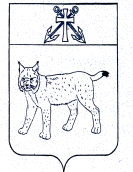 ПРОЕКТАДМИНИСТРАЦИЯ УСТЬ-КУБИНСКОГОМУНИЦИПАЛЬНОГО ОКРУГАПОСТАНОВЛЕНИЕс. Устьеот                                                                                                                             №О внесении изменений в постановление администрации округа от 6 марта 2023 года № 383 «Об утверждении административного регламента предоставления муниципальной услуги по выдаче разрешения на строительство»	В соответствии с Федеральным законом от 29 декабря 2022 года № 612-ФЗ «О внесении изменений в Градостроительный кодекс Российской Федерации и отдельные законодательные акты Российской Федерации и о признании утратившим силу абзаца второго пункта 2 статьи 16 Федерального закона «О железнодорожном транспорте в Российской Федерации», ст. 42 Устава округа администрация округаПОСТАНОВЛЯЕТ:Внести в административный регламент предоставления муниципальной услуги по выдаче разрешения на строительство, утвержденный постановлением администрации округа от 6 марта 2023 года № 383 «Об утверждении административного регламента предоставления муниципальной услуги по выдаче разрешения на строительство», следующие изменения:Подподпункт 9 подпункта 2.7.1 пункта 2.7 изложить в следующей редакции:«9) согласование архитектурно-градостроительного облика объекта капитального строительства в случае, если такое согласование предусмотрено статьей 40.1 Градостроительного кодекса Российской Федерации».Настоящее постановление вступает в силу со дня его подписания и подлежит обнародованию.Глава округа                                                                                                    И.В. Быков